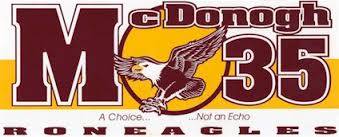 Welcome My Fellow Roneagle!!!!